Образец билета ОАУКИ «НОТКА»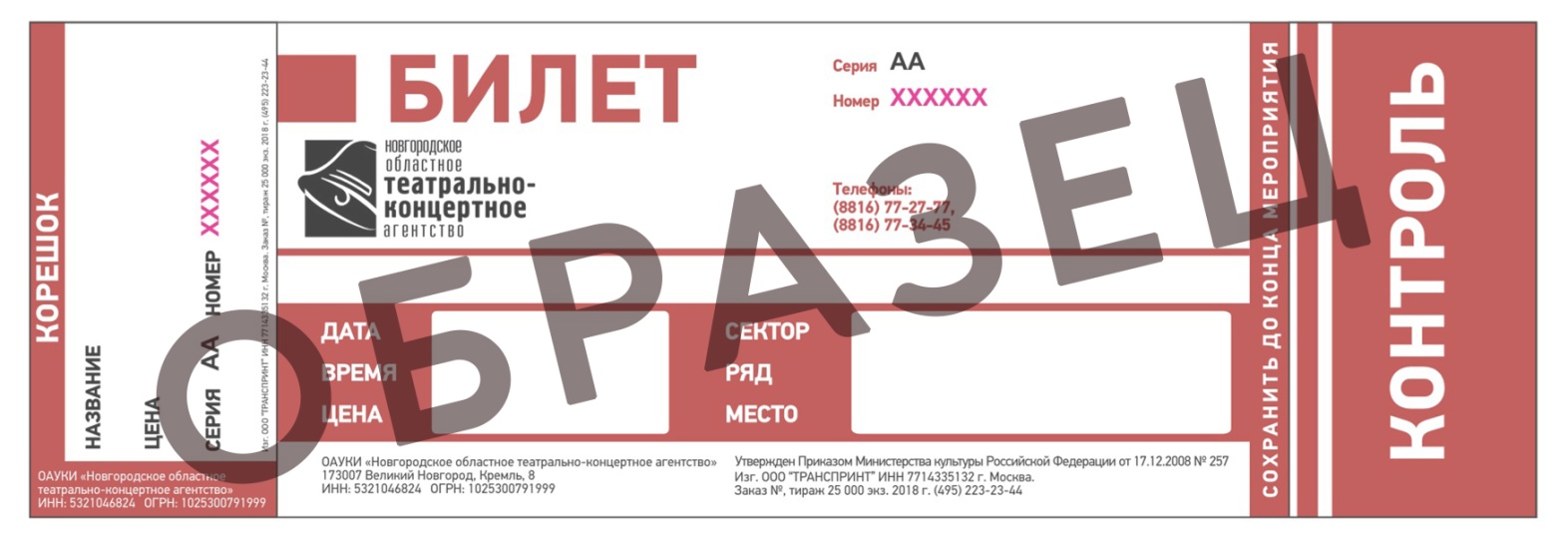 